Resoluciones #270 - #278Resoluciones #270 - #278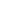 